APPLICATION FORM 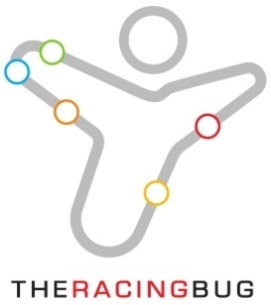 Full Name:  Address:Telephone Number:E-mail address:Foreword/ How to complete this form The Racing Bug is one of the world's most successful, innovative and fastest growing event, leisure and unique product providers. We recognise that to be the best, we need the best people.  We receive a huge number of applications for every position we advertise. Frustratingly, we typically eliminate over 50% of applications straight away because they do not provide the information we require in order to properly assess the candidate. All applicants should consider the application process as an early initiative test: You will only be considered for the role if you are able to clearly provide the information we need in order to fully assess your application.If you have already written information about your skills and experience,  or have an up-to-date CV then please attach these documents to your application and do not repeat the information here, simply write "see CV".  Use this document to ensure you have provided all the information that we need in order to properly assess your application.  Specific training can be provided in all aspects of this role so, if you do not have any skills or experience in a particular area, please simply enter 'None' and focus on other areas. 1. Please outline your employment history (if not covered in other documents):(Please provide dates, company name, position, responsibilities, reason for leaving, salary and continue on separate sheet if required)2. Please give details of your education and other qualifications (if not covered in other documents):3. Please give details of any current salary and or your current salary expectations:4. What type of work you are seeking? 5. Do you have any experience of Driving Large Vehicles (HGV's under 7.5T, Box Vans, Towing Trailers, Plant Machinery, Tractors)?Please give details of licences held and the extent of any large vehicle driving experience
6. Please give details of any Customer facing experience you have 
7. Please describe your Reliability and PunctualityIn our industry there is no room for anything other than exceptional Reliability and Punctuality 
8. Please tell us about any workshop, mechanical or DIY skills or experience Familiarity with a range of tools and materials would be an advantage. 
9. Please tell us about any experience in roles that included transportation, manual handling and construction or set-up of equipment 
10. Please tell us about any experience you have of Public speaking or talking via a PA system. 

11. Please tell us about any other interesting hobbies or interests you have (relevant or otherwise) Please e-mail your competed form, along with any other documents (your CV if you have one) to info@theracingbug.co.uk 